О четвертом этапе добровольного декларирования счетов и активов физическими лицамиМежрайонная ИФНС России № 9 по Архангельской области и Ненецкому автономному округу сообщает, что с 14 марта 2022 года ФНС России начала принимать специальные декларации в рамках четвертого этапа добровольного декларирования счетов и активов.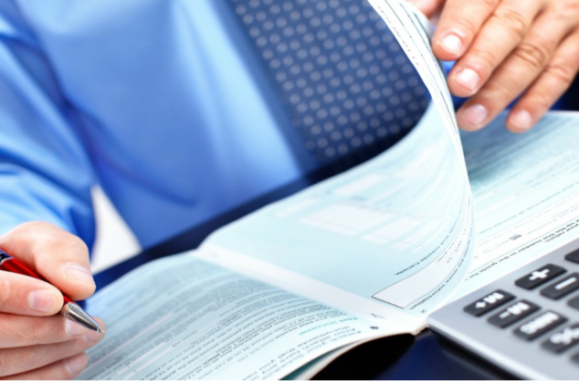 Для удобства налогоплательщиков на сайте ФНС России запущена промостраница, где можно скачать декларацию, узнать, как правильно ее заполнить и другую полезную информацию о декларировании.До 28 февраля 2023 года физические лица имеют возможность сообщить о своих счетах и вкладах в заграничных банках, ценных бумагах, долях участия в иностранных организациях, а также о контролируемых иностранных компаниях. В рамках четвертого этапа могут быть задекларированы и другие финансовые активы, например, производные финансовые инструменты. Также физические лица вправе задекларировать наличные деньги при условии, что положат их на счёт в российском банке в течение 30 дней со дня представления декларации.В соответствии с законом те, кто добровольно задекларируют имущество и счета, получают правовые гарантии сохранности своего капитала в том числе за пределами РФ, а также освобождаются от уголовной, административной и налоговой ответственности. Основным условием предоставления гарантий является зачисление средств и финансовых активов на счета в российских банках и организациях финансового рынка.Декларация заполняется вручную либо распечатывается на принтере. Двухсторонняя печать декларации не допускается.Сдать декларацию можно только лично в любом территориальном налоговом органе, а также в центральном аппарате ФНС России. Декларации, отправленные по почте, не принимаются.